Actividades 2 semana de química 3° “C” huertoBusca las palabras en la sopa de letras, luego clasifica los elementos en metales, no metales o gas inertes. (zirconio en la tabla lo encontraras como circonio)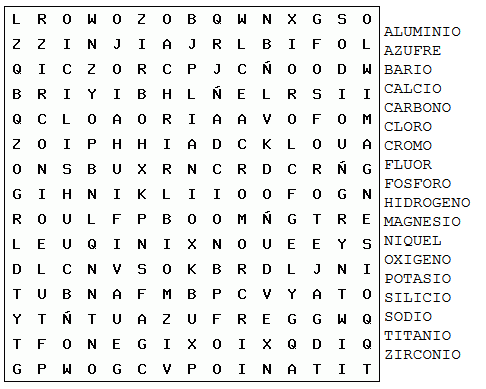 Completa el crucigrama.                                       _ _ _ _ _T_                                                    _ A                                                      B _ _ _ _ _ _                                                _ _ L _ _                                                  _ A _ _ _ _ _                                      _ _ _ _ _ P _ _                                                    _ E _ _ _ _ _ _                                                    _ R _ _ _ _                                                        I _ _ _ _ _ _                                                       O _ _ _ _ _ _                                              _ _ _ D _ _ _ _ _ _                                                    _ I                                                        C _ _ _ _ _ _                                              _ _ _ A _ _ _    Referencias:T: Nombre del elemento que se encuentra en el grupo 15 y periodo 6.A: Símbolo del sodio.B: Nombre del elemento cuyo número atómico es 4.L: Nombre del elemento que figura en primer lugar en los gases inertesA: Nombre del elemento cuyo símbolo es “C”.P: Se los llama así a los átomos iguales, pero con cantidades distintas de neutrones.E: Nombre que se le da a las filas horizontales en la tabla y son 7.R: Nombre de las hileras verticales en la tabla periódica y son 18.I: También son llamados gases nobles.O: Elemento de la tabla periódica cuyo número atómico es 8.D: Apellido del científico que propuso agrupar a los elementos en hileras horizontales y en orden creciente de sus masas.I: Símbolo del litio.C: Nombre del elemento que tiene 27 electrones.A: Clasificación de los elementos de la tabla periódica.Para recordar:Hay algunos grupos de la tabla periódica que poseen nombres especiales, tal es el caso del:Grupo 1: metales alcalinos.Grupo 2: metales alcalinos térreos.Grupo 17: Halógenos.Los elementos cuyos números atómicos van desde el 58 al 71 se llaman lantánidos.Los elementos cuyos números atómicos van desde el 90 al 103 se llaman actínidos.Los lantánidos y actínidos también se conocen con el nombre de tierras raras.          Indica el nombre y el símbolo de los elementos que se detallan a continuación.Metal alcalino del periodo 3Halógeno del periodo 2.No metal del grupo 13.No metal del grupo 15 y periodo 4.Metal del grupo 2 y periodo 5.Gas inerte del periodo 1.Metal alcalino terreo del periodo 3.Actínido de número atómico 92.